Einheitliches AntragsformularANTRAG AUF ERTEILUNG EINES SCHENGEN-VISUMSDieses Antragsformular ist unentgeltlich (1) 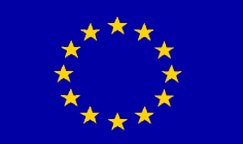 Die mit * gekennzeichneten Felder 21, 22, 30, 31 und 32 müssen nicht von Familienangehörigen von Unionsbürgern, Staatsangehörigen des EWR oder der Schweiz ausgefüllt werden.Die Felder 1-3 sind entsprechend den Angaben im Reisedokument auszufüllen.“.(1)  Logo nicht erforderlich für Island, Liechtenstein, Norwegen und die Schweiz.1. Name (Familienname):1. Name (Familienname):1. Name (Familienname):1. Name (Familienname):1. Name (Familienname):1. Name (Familienname):1. Name (Familienname):LEN NA ÚRADNÉ ÚČELYDátum žiadosti:Číslo žiadosti:2. Familienname bei der Geburt (frühere(r) Familienname(n)):2. Familienname bei der Geburt (frühere(r) Familienname(n)):2. Familienname bei der Geburt (frühere(r) Familienname(n)):2. Familienname bei der Geburt (frühere(r) Familienname(n)):2. Familienname bei der Geburt (frühere(r) Familienname(n)):2. Familienname bei der Geburt (frühere(r) Familienname(n)):2. Familienname bei der Geburt (frühere(r) Familienname(n)):LEN NA ÚRADNÉ ÚČELYDátum žiadosti:Číslo žiadosti:3. Vorname(n):3. Vorname(n):3. Vorname(n):3. Vorname(n):3. Vorname(n):3. Vorname(n):3. Vorname(n):LEN NA ÚRADNÉ ÚČELYDátum žiadosti:Číslo žiadosti:4. Geburtsdatum (Tag/Monat/Jahr):5. Geburtsort:6. Geburtsland:5. Geburtsort:6. Geburtsland:5. Geburtsort:6. Geburtsland:7. Derzeitige     Staatsangehörigkeit:    Staatsangehörigkeit bei       der Geburt (falls nicht wie      oben):    Andere          Staatsangehörigkeiten:7. Derzeitige     Staatsangehörigkeit:    Staatsangehörigkeit bei       der Geburt (falls nicht wie      oben):    Andere          Staatsangehörigkeiten:7. Derzeitige     Staatsangehörigkeit:    Staatsangehörigkeit bei       der Geburt (falls nicht wie      oben):    Andere          Staatsangehörigkeiten:Žiadosť podaná:☐ 	☐ na veľvyslanectve/           konzulárnom úrade☐ 	☐ u poskytovateľa    služieb☐ u sprostredkovateľského      subjektu 8.  Geschlecht:    ☐ männlich     ☐ weiblich9.  Familienstand:     ☐ ledig ☐ verheiratet ☐ eingetragene Partnerschaft      ☐ getrennt ☐ geschieden ☐ verwitwet      ☐ Sonstiges (bitte nähere Angaben):9.  Familienstand:     ☐ ledig ☐ verheiratet ☐ eingetragene Partnerschaft      ☐ getrennt ☐ geschieden ☐ verwitwet      ☐ Sonstiges (bitte nähere Angaben):9.  Familienstand:     ☐ ledig ☐ verheiratet ☐ eingetragene Partnerschaft      ☐ getrennt ☐ geschieden ☐ verwitwet      ☐ Sonstiges (bitte nähere Angaben):9.  Familienstand:     ☐ ledig ☐ verheiratet ☐ eingetragene Partnerschaft      ☐ getrennt ☐ geschieden ☐ verwitwet      ☐ Sonstiges (bitte nähere Angaben):9.  Familienstand:     ☐ ledig ☐ verheiratet ☐ eingetragene Partnerschaft      ☐ getrennt ☐ geschieden ☐ verwitwet      ☐ Sonstiges (bitte nähere Angaben):9.  Familienstand:     ☐ ledig ☐ verheiratet ☐ eingetragene Partnerschaft      ☐ getrennt ☐ geschieden ☐ verwitwet      ☐ Sonstiges (bitte nähere Angaben):☐ na hraniciach (názov):☐ Inde:10.  Inhaber der elterlichen Sorge (bei Minderjährigen) /Vormund (Name,          Vorname, Anschrift, falls abweichend von der des Antragstellers,          Telefonnummer, E-Mail-Adresse und Staatsangehörigkeit):10.  Inhaber der elterlichen Sorge (bei Minderjährigen) /Vormund (Name,          Vorname, Anschrift, falls abweichend von der des Antragstellers,          Telefonnummer, E-Mail-Adresse und Staatsangehörigkeit):10.  Inhaber der elterlichen Sorge (bei Minderjährigen) /Vormund (Name,          Vorname, Anschrift, falls abweichend von der des Antragstellers,          Telefonnummer, E-Mail-Adresse und Staatsangehörigkeit):10.  Inhaber der elterlichen Sorge (bei Minderjährigen) /Vormund (Name,          Vorname, Anschrift, falls abweichend von der des Antragstellers,          Telefonnummer, E-Mail-Adresse und Staatsangehörigkeit):10.  Inhaber der elterlichen Sorge (bei Minderjährigen) /Vormund (Name,          Vorname, Anschrift, falls abweichend von der des Antragstellers,          Telefonnummer, E-Mail-Adresse und Staatsangehörigkeit):10.  Inhaber der elterlichen Sorge (bei Minderjährigen) /Vormund (Name,          Vorname, Anschrift, falls abweichend von der des Antragstellers,          Telefonnummer, E-Mail-Adresse und Staatsangehörigkeit):10.  Inhaber der elterlichen Sorge (bei Minderjährigen) /Vormund (Name,          Vorname, Anschrift, falls abweichend von der des Antragstellers,          Telefonnummer, E-Mail-Adresse und Staatsangehörigkeit):Spis vybavuje:11.  Ggf. nationale Identitätsnummer:11.  Ggf. nationale Identitätsnummer:11.  Ggf. nationale Identitätsnummer:11.  Ggf. nationale Identitätsnummer:11.  Ggf. nationale Identitätsnummer:11.  Ggf. nationale Identitätsnummer:11.  Ggf. nationale Identitätsnummer:Sprievodné doklady:☐ cestovný doklad☐ prostriedky na 		  pokrytie nákladov 		  spojených s pobytom☐ pozvanie12.  Art des Reisedokuments:      ☐ Normaler Pass ☐ Diplomatenpass ☐ Dienstpass ☐ Amtspass       ☐  Sonderpass ☐ Sonstiges Reisedokument (bitte nähere Angaben):12.  Art des Reisedokuments:      ☐ Normaler Pass ☐ Diplomatenpass ☐ Dienstpass ☐ Amtspass       ☐  Sonderpass ☐ Sonstiges Reisedokument (bitte nähere Angaben):12.  Art des Reisedokuments:      ☐ Normaler Pass ☐ Diplomatenpass ☐ Dienstpass ☐ Amtspass       ☐  Sonderpass ☐ Sonstiges Reisedokument (bitte nähere Angaben):12.  Art des Reisedokuments:      ☐ Normaler Pass ☐ Diplomatenpass ☐ Dienstpass ☐ Amtspass       ☐  Sonderpass ☐ Sonstiges Reisedokument (bitte nähere Angaben):12.  Art des Reisedokuments:      ☐ Normaler Pass ☐ Diplomatenpass ☐ Dienstpass ☐ Amtspass       ☐  Sonderpass ☐ Sonstiges Reisedokument (bitte nähere Angaben):12.  Art des Reisedokuments:      ☐ Normaler Pass ☐ Diplomatenpass ☐ Dienstpass ☐ Amtspass       ☐  Sonderpass ☐ Sonstiges Reisedokument (bitte nähere Angaben):12.  Art des Reisedokuments:      ☐ Normaler Pass ☐ Diplomatenpass ☐ Dienstpass ☐ Amtspass       ☐  Sonderpass ☐ Sonstiges Reisedokument (bitte nähere Angaben):Sprievodné doklady:☐ cestovný doklad☐ prostriedky na 		  pokrytie nákladov 		  spojených s pobytom☐ pozvanie13. Nummer des    Reisedokuments:14. Ausstellungsdatum:14. Ausstellungsdatum:15. Gültig          bis:15. Gültig          bis:15. Gültig          bis:16. Ausgestellt        durch (Land):☐ cestovné zdravotné 		   poistenie☐ dopravný prostriedok☐ iné:Rozhodnutie o víze:☐ zamietnuté☐ udelené:☐ A☐ C☐	LTV☐ Platnosť:Od:Do:17. Personenbezogene Daten des Familienangehörigen, der Unionsbürger        oder Staatsangehöriger des EWR oder der Schweiz ist — falls zutreffend17. Personenbezogene Daten des Familienangehörigen, der Unionsbürger        oder Staatsangehöriger des EWR oder der Schweiz ist — falls zutreffend17. Personenbezogene Daten des Familienangehörigen, der Unionsbürger        oder Staatsangehöriger des EWR oder der Schweiz ist — falls zutreffend17. Personenbezogene Daten des Familienangehörigen, der Unionsbürger        oder Staatsangehöriger des EWR oder der Schweiz ist — falls zutreffend17. Personenbezogene Daten des Familienangehörigen, der Unionsbürger        oder Staatsangehöriger des EWR oder der Schweiz ist — falls zutreffend17. Personenbezogene Daten des Familienangehörigen, der Unionsbürger        oder Staatsangehöriger des EWR oder der Schweiz ist — falls zutreffend17. Personenbezogene Daten des Familienangehörigen, der Unionsbürger        oder Staatsangehöriger des EWR oder der Schweiz ist — falls zutreffend☐ cestovné zdravotné 		   poistenie☐ dopravný prostriedok☐ iné:Rozhodnutie o víze:☐ zamietnuté☐ udelené:☐ A☐ C☐	LTV☐ Platnosť:Od:Do:Nachname (Familienname):Nachname (Familienname):Nachname (Familienname):Vorname(n):Vorname(n):Vorname(n):Vorname(n):☐ cestovné zdravotné 		   poistenie☐ dopravný prostriedok☐ iné:Rozhodnutie o víze:☐ zamietnuté☐ udelené:☐ A☐ C☐	LTV☐ Platnosť:Od:Do:Geburtsdatum (Tag-Monat-Jahr):Geburtsdatum (Tag-Monat-Jahr):Staatsangehörigkeit:Staatsangehörigkeit:Staatsangehörigkeit:Nummer des Reisedokuments oder des Personalausweises:Nummer des Reisedokuments oder des Personalausweises:☐ cestovné zdravotné 		   poistenie☐ dopravný prostriedok☐ iné:Rozhodnutie o víze:☐ zamietnuté☐ udelené:☐ A☐ C☐	LTV☐ Platnosť:Od:Do:18. Verwandtschaftsverhältnis zum Unionsbürger oder Staatsangehörigen        des EWR oder der Schweiz — falls zutreffend:      ☐ Ehegatte    ☐ Kind  ☐ Enkelkind ☐ abhängiger Verwandter in         aufsteigender Linie  ☐ eingetragener Partner      ☐ Sonstiges:18. Verwandtschaftsverhältnis zum Unionsbürger oder Staatsangehörigen        des EWR oder der Schweiz — falls zutreffend:      ☐ Ehegatte    ☐ Kind  ☐ Enkelkind ☐ abhängiger Verwandter in         aufsteigender Linie  ☐ eingetragener Partner      ☐ Sonstiges:18. Verwandtschaftsverhältnis zum Unionsbürger oder Staatsangehörigen        des EWR oder der Schweiz — falls zutreffend:      ☐ Ehegatte    ☐ Kind  ☐ Enkelkind ☐ abhängiger Verwandter in         aufsteigender Linie  ☐ eingetragener Partner      ☐ Sonstiges:18. Verwandtschaftsverhältnis zum Unionsbürger oder Staatsangehörigen        des EWR oder der Schweiz — falls zutreffend:      ☐ Ehegatte    ☐ Kind  ☐ Enkelkind ☐ abhängiger Verwandter in         aufsteigender Linie  ☐ eingetragener Partner      ☐ Sonstiges:18. Verwandtschaftsverhältnis zum Unionsbürger oder Staatsangehörigen        des EWR oder der Schweiz — falls zutreffend:      ☐ Ehegatte    ☐ Kind  ☐ Enkelkind ☐ abhängiger Verwandter in         aufsteigender Linie  ☐ eingetragener Partner      ☐ Sonstiges:18. Verwandtschaftsverhältnis zum Unionsbürger oder Staatsangehörigen        des EWR oder der Schweiz — falls zutreffend:      ☐ Ehegatte    ☐ Kind  ☐ Enkelkind ☐ abhängiger Verwandter in         aufsteigender Linie  ☐ eingetragener Partner      ☐ Sonstiges:18. Verwandtschaftsverhältnis zum Unionsbürger oder Staatsangehörigen        des EWR oder der Schweiz — falls zutreffend:      ☐ Ehegatte    ☐ Kind  ☐ Enkelkind ☐ abhängiger Verwandter in         aufsteigender Linie  ☐ eingetragener Partner      ☐ Sonstiges:☐ cestovné zdravotné 		   poistenie☐ dopravný prostriedok☐ iné:Rozhodnutie o víze:☐ zamietnuté☐ udelené:☐ A☐ C☐	LTV☐ Platnosť:Od:Do:19. Wohnanschrift und E-Mail-Adresse des        Antragstellers:19. Wohnanschrift und E-Mail-Adresse des        Antragstellers:19. Wohnanschrift und E-Mail-Adresse des        Antragstellers:19. Wohnanschrift und E-Mail-Adresse des        Antragstellers:19. Wohnanschrift und E-Mail-Adresse des        Antragstellers:Telefonnummer(n):Telefonnummer(n):☐ cestovné zdravotné 		   poistenie☐ dopravný prostriedok☐ iné:Rozhodnutie o víze:☐ zamietnuté☐ udelené:☐ A☐ C☐	LTV☐ Platnosť:Od:Do:20. Wohnsitz in einem anderen Staat als dem der derzeitigen       Staatsangehörigkeit:      ☐ Nein      ☐ Ja. Aufenthaltstitel oder gleichwertiges Dokument Nr. ……………….       Gültig bis  ……………..………………………………………………………….20. Wohnsitz in einem anderen Staat als dem der derzeitigen       Staatsangehörigkeit:      ☐ Nein      ☐ Ja. Aufenthaltstitel oder gleichwertiges Dokument Nr. ……………….       Gültig bis  ……………..………………………………………………………….20. Wohnsitz in einem anderen Staat als dem der derzeitigen       Staatsangehörigkeit:      ☐ Nein      ☐ Ja. Aufenthaltstitel oder gleichwertiges Dokument Nr. ……………….       Gültig bis  ……………..………………………………………………………….20. Wohnsitz in einem anderen Staat als dem der derzeitigen       Staatsangehörigkeit:      ☐ Nein      ☐ Ja. Aufenthaltstitel oder gleichwertiges Dokument Nr. ……………….       Gültig bis  ……………..………………………………………………………….20. Wohnsitz in einem anderen Staat als dem der derzeitigen       Staatsangehörigkeit:      ☐ Nein      ☐ Ja. Aufenthaltstitel oder gleichwertiges Dokument Nr. ……………….       Gültig bis  ……………..………………………………………………………….20. Wohnsitz in einem anderen Staat als dem der derzeitigen       Staatsangehörigkeit:      ☐ Nein      ☐ Ja. Aufenthaltstitel oder gleichwertiges Dokument Nr. ……………….       Gültig bis  ……………..………………………………………………………….20. Wohnsitz in einem anderen Staat als dem der derzeitigen       Staatsangehörigkeit:      ☐ Nein      ☐ Ja. Aufenthaltstitel oder gleichwertiges Dokument Nr. ……………….       Gültig bis  ……………..………………………………………………………….☐ cestovné zdravotné 		   poistenie☐ dopravný prostriedok☐ iné:Rozhodnutie o víze:☐ zamietnuté☐ udelené:☐ A☐ C☐	LTV☐ Platnosť:Od:Do:*21.	 Derzeitige berufliche Tätigkeit:*21.	 Derzeitige berufliche Tätigkeit:*21.	 Derzeitige berufliche Tätigkeit:*21.	 Derzeitige berufliche Tätigkeit:*21.	 Derzeitige berufliche Tätigkeit:*21.	 Derzeitige berufliche Tätigkeit:*21.	 Derzeitige berufliche Tätigkeit:Počet vstupov:☐ 1     ☐ 2     ☐ viacPočet dní:*22. Name, Anschrift und Telefonnummer des Arbeitgebers. Bei Studenten           Name und Anschrift der Bildungseinrichtung:*22. Name, Anschrift und Telefonnummer des Arbeitgebers. Bei Studenten           Name und Anschrift der Bildungseinrichtung:*22. Name, Anschrift und Telefonnummer des Arbeitgebers. Bei Studenten           Name und Anschrift der Bildungseinrichtung:*22. Name, Anschrift und Telefonnummer des Arbeitgebers. Bei Studenten           Name und Anschrift der Bildungseinrichtung:*22. Name, Anschrift und Telefonnummer des Arbeitgebers. Bei Studenten           Name und Anschrift der Bildungseinrichtung:*22. Name, Anschrift und Telefonnummer des Arbeitgebers. Bei Studenten           Name und Anschrift der Bildungseinrichtung:*22. Name, Anschrift und Telefonnummer des Arbeitgebers. Bei Studenten           Name und Anschrift der Bildungseinrichtung:Počet vstupov:☐ 1     ☐ 2     ☐ viacPočet dní:23. Zweck(e) der Reise:      ☐ Tourismus ☐ Geschäftsreise       ☐ Besuch von Familienangehörigen oder Freunden ☐ Kultur ☐ Sport       ☐ Offizieller Besuch ☐ Gesundheitliche Gründe ☐ Studium       ☐ Flughafentransit ☐ Sonstiges (bitte nähere Angaben):23. Zweck(e) der Reise:      ☐ Tourismus ☐ Geschäftsreise       ☐ Besuch von Familienangehörigen oder Freunden ☐ Kultur ☐ Sport       ☐ Offizieller Besuch ☐ Gesundheitliche Gründe ☐ Studium       ☐ Flughafentransit ☐ Sonstiges (bitte nähere Angaben):23. Zweck(e) der Reise:      ☐ Tourismus ☐ Geschäftsreise       ☐ Besuch von Familienangehörigen oder Freunden ☐ Kultur ☐ Sport       ☐ Offizieller Besuch ☐ Gesundheitliche Gründe ☐ Studium       ☐ Flughafentransit ☐ Sonstiges (bitte nähere Angaben):23. Zweck(e) der Reise:      ☐ Tourismus ☐ Geschäftsreise       ☐ Besuch von Familienangehörigen oder Freunden ☐ Kultur ☐ Sport       ☐ Offizieller Besuch ☐ Gesundheitliche Gründe ☐ Studium       ☐ Flughafentransit ☐ Sonstiges (bitte nähere Angaben):23. Zweck(e) der Reise:      ☐ Tourismus ☐ Geschäftsreise       ☐ Besuch von Familienangehörigen oder Freunden ☐ Kultur ☐ Sport       ☐ Offizieller Besuch ☐ Gesundheitliche Gründe ☐ Studium       ☐ Flughafentransit ☐ Sonstiges (bitte nähere Angaben):23. Zweck(e) der Reise:      ☐ Tourismus ☐ Geschäftsreise       ☐ Besuch von Familienangehörigen oder Freunden ☐ Kultur ☐ Sport       ☐ Offizieller Besuch ☐ Gesundheitliche Gründe ☐ Studium       ☐ Flughafentransit ☐ Sonstiges (bitte nähere Angaben):23. Zweck(e) der Reise:      ☐ Tourismus ☐ Geschäftsreise       ☐ Besuch von Familienangehörigen oder Freunden ☐ Kultur ☐ Sport       ☐ Offizieller Besuch ☐ Gesundheitliche Gründe ☐ Studium       ☐ Flughafentransit ☐ Sonstiges (bitte nähere Angaben):Počet vstupov:☐ 1     ☐ 2     ☐ viacPočet dní:24.	Weitere Informationen zum Aufenthaltszweck:24.	Weitere Informationen zum Aufenthaltszweck:24.	Weitere Informationen zum Aufenthaltszweck:24.	Weitere Informationen zum Aufenthaltszweck:24.	Weitere Informationen zum Aufenthaltszweck:24.	Weitere Informationen zum Aufenthaltszweck:24.	Weitere Informationen zum Aufenthaltszweck:Počet vstupov:☐ 1     ☐ 2     ☐ viacPočet dní:25. Mitgliedstaat der Hauptbestimmung       (und andere           Bestimmungsmitgliedstaaten, falls       zutreffend):25. Mitgliedstaat der Hauptbestimmung       (und andere           Bestimmungsmitgliedstaaten, falls       zutreffend):25. Mitgliedstaat der Hauptbestimmung       (und andere           Bestimmungsmitgliedstaaten, falls       zutreffend):26. Mitgliedstaat der ersten Einreise:26. Mitgliedstaat der ersten Einreise:26. Mitgliedstaat der ersten Einreise:26. Mitgliedstaat der ersten Einreise:Počet vstupov:☐ 1     ☐ 2     ☐ viacPočet dní:27. Anzahl der beantragten Einreisen:     ☐ Einmalige Einreise    ☐ Zweimalige Einreise     ☐ Mehrfache Einreise     Datum der geplanten Ankunft des ersten geplanten Aufenthalts im         Schengen-Raum:       …………………………………………………………………………………….     Datum der geplanten Abreise aus dem Schengen-Raum nach dem ersten      geplanten Aufenthalt:     ……………………………………………………………………………………..27. Anzahl der beantragten Einreisen:     ☐ Einmalige Einreise    ☐ Zweimalige Einreise     ☐ Mehrfache Einreise     Datum der geplanten Ankunft des ersten geplanten Aufenthalts im         Schengen-Raum:       …………………………………………………………………………………….     Datum der geplanten Abreise aus dem Schengen-Raum nach dem ersten      geplanten Aufenthalt:     ……………………………………………………………………………………..27. Anzahl der beantragten Einreisen:     ☐ Einmalige Einreise    ☐ Zweimalige Einreise     ☐ Mehrfache Einreise     Datum der geplanten Ankunft des ersten geplanten Aufenthalts im         Schengen-Raum:       …………………………………………………………………………………….     Datum der geplanten Abreise aus dem Schengen-Raum nach dem ersten      geplanten Aufenthalt:     ……………………………………………………………………………………..27. Anzahl der beantragten Einreisen:     ☐ Einmalige Einreise    ☐ Zweimalige Einreise     ☐ Mehrfache Einreise     Datum der geplanten Ankunft des ersten geplanten Aufenthalts im         Schengen-Raum:       …………………………………………………………………………………….     Datum der geplanten Abreise aus dem Schengen-Raum nach dem ersten      geplanten Aufenthalt:     ……………………………………………………………………………………..27. Anzahl der beantragten Einreisen:     ☐ Einmalige Einreise    ☐ Zweimalige Einreise     ☐ Mehrfache Einreise     Datum der geplanten Ankunft des ersten geplanten Aufenthalts im         Schengen-Raum:       …………………………………………………………………………………….     Datum der geplanten Abreise aus dem Schengen-Raum nach dem ersten      geplanten Aufenthalt:     ……………………………………………………………………………………..27. Anzahl der beantragten Einreisen:     ☐ Einmalige Einreise    ☐ Zweimalige Einreise     ☐ Mehrfache Einreise     Datum der geplanten Ankunft des ersten geplanten Aufenthalts im         Schengen-Raum:       …………………………………………………………………………………….     Datum der geplanten Abreise aus dem Schengen-Raum nach dem ersten      geplanten Aufenthalt:     ……………………………………………………………………………………..27. Anzahl der beantragten Einreisen:     ☐ Einmalige Einreise    ☐ Zweimalige Einreise     ☐ Mehrfache Einreise     Datum der geplanten Ankunft des ersten geplanten Aufenthalts im         Schengen-Raum:       …………………………………………………………………………………….     Datum der geplanten Abreise aus dem Schengen-Raum nach dem ersten      geplanten Aufenthalt:     ……………………………………………………………………………………..Počet vstupov:☐ 1     ☐ 2     ☐ viacPočet dní:28. Wurden Ihre Fingerabdrücke bereits für die Beantragung eines Schengen-         Visums erfasst?:               ☐ Nein                           ☐ Ja      Datum, falls bekannt …………………………………………………………       Nummer der Visummarke, falls bekannt …………………………………28. Wurden Ihre Fingerabdrücke bereits für die Beantragung eines Schengen-         Visums erfasst?:               ☐ Nein                           ☐ Ja      Datum, falls bekannt …………………………………………………………       Nummer der Visummarke, falls bekannt …………………………………28. Wurden Ihre Fingerabdrücke bereits für die Beantragung eines Schengen-         Visums erfasst?:               ☐ Nein                           ☐ Ja      Datum, falls bekannt …………………………………………………………       Nummer der Visummarke, falls bekannt …………………………………28. Wurden Ihre Fingerabdrücke bereits für die Beantragung eines Schengen-         Visums erfasst?:               ☐ Nein                           ☐ Ja      Datum, falls bekannt …………………………………………………………       Nummer der Visummarke, falls bekannt …………………………………28. Wurden Ihre Fingerabdrücke bereits für die Beantragung eines Schengen-         Visums erfasst?:               ☐ Nein                           ☐ Ja      Datum, falls bekannt …………………………………………………………       Nummer der Visummarke, falls bekannt …………………………………28. Wurden Ihre Fingerabdrücke bereits für die Beantragung eines Schengen-         Visums erfasst?:               ☐ Nein                           ☐ Ja      Datum, falls bekannt …………………………………………………………       Nummer der Visummarke, falls bekannt …………………………………28. Wurden Ihre Fingerabdrücke bereits für die Beantragung eines Schengen-         Visums erfasst?:               ☐ Nein                           ☐ Ja      Datum, falls bekannt …………………………………………………………       Nummer der Visummarke, falls bekannt …………………………………Počet vstupov:☐ 1     ☐ 2     ☐ viacPočet dní:29. Ggf. Einreisegenehmigung für das Endbestimmungsland:      Ausgestellt durch ……………… Gültig vom ……………… bis ……………29. Ggf. Einreisegenehmigung für das Endbestimmungsland:      Ausgestellt durch ……………… Gültig vom ……………… bis ……………29. Ggf. Einreisegenehmigung für das Endbestimmungsland:      Ausgestellt durch ……………… Gültig vom ……………… bis ……………29. Ggf. Einreisegenehmigung für das Endbestimmungsland:      Ausgestellt durch ……………… Gültig vom ……………… bis ……………29. Ggf. Einreisegenehmigung für das Endbestimmungsland:      Ausgestellt durch ……………… Gültig vom ……………… bis ……………29. Ggf. Einreisegenehmigung für das Endbestimmungsland:      Ausgestellt durch ……………… Gültig vom ……………… bis ……………29. Ggf. Einreisegenehmigung für das Endbestimmungsland:      Ausgestellt durch ……………… Gültig vom ……………… bis ……………Počet vstupov:☐ 1     ☐ 2     ☐ viacPočet dní:*30. Name und Vorname der einladenden Person(en) in dem Mitgliedstaat         bzw. den Mitgliedstaaten. Soweit dies nicht zutrifft, bitte Name des/der        Hotels oder vorübergehende Unterkunft/Unterkünfte in dem/den        betreffenden Mitgliedstaat(en) angeben:*30. Name und Vorname der einladenden Person(en) in dem Mitgliedstaat         bzw. den Mitgliedstaaten. Soweit dies nicht zutrifft, bitte Name des/der        Hotels oder vorübergehende Unterkunft/Unterkünfte in dem/den        betreffenden Mitgliedstaat(en) angeben:*30. Name und Vorname der einladenden Person(en) in dem Mitgliedstaat         bzw. den Mitgliedstaaten. Soweit dies nicht zutrifft, bitte Name des/der        Hotels oder vorübergehende Unterkunft/Unterkünfte in dem/den        betreffenden Mitgliedstaat(en) angeben:*30. Name und Vorname der einladenden Person(en) in dem Mitgliedstaat         bzw. den Mitgliedstaaten. Soweit dies nicht zutrifft, bitte Name des/der        Hotels oder vorübergehende Unterkunft/Unterkünfte in dem/den        betreffenden Mitgliedstaat(en) angeben:*30. Name und Vorname der einladenden Person(en) in dem Mitgliedstaat         bzw. den Mitgliedstaaten. Soweit dies nicht zutrifft, bitte Name des/der        Hotels oder vorübergehende Unterkunft/Unterkünfte in dem/den        betreffenden Mitgliedstaat(en) angeben:*30. Name und Vorname der einladenden Person(en) in dem Mitgliedstaat         bzw. den Mitgliedstaaten. Soweit dies nicht zutrifft, bitte Name des/der        Hotels oder vorübergehende Unterkunft/Unterkünfte in dem/den        betreffenden Mitgliedstaat(en) angeben:*30. Name und Vorname der einladenden Person(en) in dem Mitgliedstaat         bzw. den Mitgliedstaaten. Soweit dies nicht zutrifft, bitte Name des/der        Hotels oder vorübergehende Unterkunft/Unterkünfte in dem/den        betreffenden Mitgliedstaat(en) angeben:Počet vstupov:☐ 1     ☐ 2     ☐ viacPočet dní:Anschrift und E-Mail-Adresse der einladenden Person(en)/jedes Hotels/jeder vorübergehenden Unterkunft:Anschrift und E-Mail-Adresse der einladenden Person(en)/jedes Hotels/jeder vorübergehenden Unterkunft:Anschrift und E-Mail-Adresse der einladenden Person(en)/jedes Hotels/jeder vorübergehenden Unterkunft:Telefonnummer(n):Telefonnummer(n):Telefonnummer(n):Telefonnummer(n):Počet vstupov:☐ 1     ☐ 2     ☐ viacPočet dní:*31. Name und Anschrift des einladenden Unternehmens/der einladenden        Organisation:*31. Name und Anschrift des einladenden Unternehmens/der einladenden        Organisation:*31. Name und Anschrift des einladenden Unternehmens/der einladenden        Organisation:*31. Name und Anschrift des einladenden Unternehmens/der einladenden        Organisation:*31. Name und Anschrift des einladenden Unternehmens/der einladenden        Organisation:*31. Name und Anschrift des einladenden Unternehmens/der einladenden        Organisation:*31. Name und Anschrift des einladenden Unternehmens/der einladenden        Organisation:Počet vstupov:☐ 1     ☐ 2     ☐ viacPočet dní:Name, Vorname, Anschrift, Telefonnummer(n) und E-Mail-Adresse der Kontaktperson im Unternehmen/in der Organisation:Name, Vorname, Anschrift, Telefonnummer(n) und E-Mail-Adresse der Kontaktperson im Unternehmen/in der Organisation:Name, Vorname, Anschrift, Telefonnummer(n) und E-Mail-Adresse der Kontaktperson im Unternehmen/in der Organisation:Telefonnummer(n) des Unternehmens/der Organisation:Telefonnummer(n) des Unternehmens/der Organisation:Telefonnummer(n) des Unternehmens/der Organisation:Telefonnummer(n) des Unternehmens/der Organisation:Počet vstupov:☐ 1     ☐ 2     ☐ viacPočet dní:*32. Die Reisekosten und die Lebenshaltungskosten während des         Aufenthalts des Antragstellers werden getragen:*32. Die Reisekosten und die Lebenshaltungskosten während des         Aufenthalts des Antragstellers werden getragen:*32. Die Reisekosten und die Lebenshaltungskosten während des         Aufenthalts des Antragstellers werden getragen:*32. Die Reisekosten und die Lebenshaltungskosten während des         Aufenthalts des Antragstellers werden getragen:*32. Die Reisekosten und die Lebenshaltungskosten während des         Aufenthalts des Antragstellers werden getragen:*32. Die Reisekosten und die Lebenshaltungskosten während des         Aufenthalts des Antragstellers werden getragen:*32. Die Reisekosten und die Lebenshaltungskosten während des         Aufenthalts des Antragstellers werden getragen:Počet vstupov:☐ 1     ☐ 2     ☐ viacPočet dní:☐	vom Antragsteller selbst    Mittel zur Bestreitung des         Lebensunterhalts:☐ Bargeld☐ Reisechecks☐ Kreditkarte☐ Im Voraus bezahlte Unterkunft☐ Im Voraus bezahlte Beförderung☐ Sonstiges (bitte nähere Angaben):☐	vom Antragsteller selbst    Mittel zur Bestreitung des         Lebensunterhalts:☐ Bargeld☐ Reisechecks☐ Kreditkarte☐ Im Voraus bezahlte Unterkunft☐ Im Voraus bezahlte Beförderung☐ Sonstiges (bitte nähere Angaben):☐	vom Antragsteller selbst    Mittel zur Bestreitung des         Lebensunterhalts:☐ Bargeld☐ Reisechecks☐ Kreditkarte☐ Im Voraus bezahlte Unterkunft☐ Im Voraus bezahlte Beförderung☐ Sonstiges (bitte nähere Angaben):☐ von einem Sponsor (Gastgeber,       Unternehmen, Organisation),       bitte nähere Angaben:    ……………………………………☐ siehe Feld 30 oder 31☐ von sonstiger Stelle (bitte     nähere Angaben):    …………………………………..Mittel zur Bestreitung des Lebensunterhalts:☐ Bargeld☐ Zur Verfügung gestellte     Unterkunft☐ Übernahme sämtlicher Kosten       während des Aufenthalts☐ Im Voraus bezahlte      Beförderung☐ Sonstiges (bitte nähere      Angaben):☐ von einem Sponsor (Gastgeber,       Unternehmen, Organisation),       bitte nähere Angaben:    ……………………………………☐ siehe Feld 30 oder 31☐ von sonstiger Stelle (bitte     nähere Angaben):    …………………………………..Mittel zur Bestreitung des Lebensunterhalts:☐ Bargeld☐ Zur Verfügung gestellte     Unterkunft☐ Übernahme sämtlicher Kosten       während des Aufenthalts☐ Im Voraus bezahlte      Beförderung☐ Sonstiges (bitte nähere      Angaben):☐ von einem Sponsor (Gastgeber,       Unternehmen, Organisation),       bitte nähere Angaben:    ……………………………………☐ siehe Feld 30 oder 31☐ von sonstiger Stelle (bitte     nähere Angaben):    …………………………………..Mittel zur Bestreitung des Lebensunterhalts:☐ Bargeld☐ Zur Verfügung gestellte     Unterkunft☐ Übernahme sämtlicher Kosten       während des Aufenthalts☐ Im Voraus bezahlte      Beförderung☐ Sonstiges (bitte nähere      Angaben):☐ von einem Sponsor (Gastgeber,       Unternehmen, Organisation),       bitte nähere Angaben:    ……………………………………☐ siehe Feld 30 oder 31☐ von sonstiger Stelle (bitte     nähere Angaben):    …………………………………..Mittel zur Bestreitung des Lebensunterhalts:☐ Bargeld☐ Zur Verfügung gestellte     Unterkunft☐ Übernahme sämtlicher Kosten       während des Aufenthalts☐ Im Voraus bezahlte      Beförderung☐ Sonstiges (bitte nähere      Angaben):Počet vstupov:☐ 1     ☐ 2     ☐ viacPočet dní:Mir ist bekannt, dass die Visumgebühr im Falle der Visumverweigerung nicht erstattet wird.Mir ist bekannt, dass die Visumgebühr im Falle der Visumverweigerung nicht erstattet wird.Mir ist bekannt, dass die Visumgebühr im Falle der Visumverweigerung nicht erstattet wird.Mir ist bekannt, dass die Visumgebühr im Falle der Visumverweigerung nicht erstattet wird.Mir ist bekannt, dass die Visumgebühr im Falle der Visumverweigerung nicht erstattet wird.Mir ist bekannt, dass die Visumgebühr im Falle der Visumverweigerung nicht erstattet wird.Mir ist bekannt, dass die Visumgebühr im Falle der Visumverweigerung nicht erstattet wird.Mir ist bekannt, dass die Visumgebühr im Falle der Visumverweigerung nicht erstattet wird.Im Falle der Beantragung eines Visums für die mehrfache Einreise:Mir ist bekannt, dass ich über eine angemessene Reisekrankenversicherung für meinen ersten Aufenthalt und jeden weiteren Besuch im Hoheitsgebiet der Mitgliedstaaten verfügen muss.Im Falle der Beantragung eines Visums für die mehrfache Einreise:Mir ist bekannt, dass ich über eine angemessene Reisekrankenversicherung für meinen ersten Aufenthalt und jeden weiteren Besuch im Hoheitsgebiet der Mitgliedstaaten verfügen muss.Im Falle der Beantragung eines Visums für die mehrfache Einreise:Mir ist bekannt, dass ich über eine angemessene Reisekrankenversicherung für meinen ersten Aufenthalt und jeden weiteren Besuch im Hoheitsgebiet der Mitgliedstaaten verfügen muss.Im Falle der Beantragung eines Visums für die mehrfache Einreise:Mir ist bekannt, dass ich über eine angemessene Reisekrankenversicherung für meinen ersten Aufenthalt und jeden weiteren Besuch im Hoheitsgebiet der Mitgliedstaaten verfügen muss.Im Falle der Beantragung eines Visums für die mehrfache Einreise:Mir ist bekannt, dass ich über eine angemessene Reisekrankenversicherung für meinen ersten Aufenthalt und jeden weiteren Besuch im Hoheitsgebiet der Mitgliedstaaten verfügen muss.Im Falle der Beantragung eines Visums für die mehrfache Einreise:Mir ist bekannt, dass ich über eine angemessene Reisekrankenversicherung für meinen ersten Aufenthalt und jeden weiteren Besuch im Hoheitsgebiet der Mitgliedstaaten verfügen muss.Im Falle der Beantragung eines Visums für die mehrfache Einreise:Mir ist bekannt, dass ich über eine angemessene Reisekrankenversicherung für meinen ersten Aufenthalt und jeden weiteren Besuch im Hoheitsgebiet der Mitgliedstaaten verfügen muss.Im Falle der Beantragung eines Visums für die mehrfache Einreise:Mir ist bekannt, dass ich über eine angemessene Reisekrankenversicherung für meinen ersten Aufenthalt und jeden weiteren Besuch im Hoheitsgebiet der Mitgliedstaaten verfügen muss.Mir ist bekannt und ich bin damit einverstanden, dass zur Prüfung meines Antrags die in diesem Antragsformular geforderten Daten erhoben werden müssen, ein Lichtbild von mir gemacht werden muss und gegebenenfalls meine Fingerabdrücke abgenommen werden müssen. Die Angaben zu meiner Person, die in diesem Antrag enthalten sind, sowie meine Fingerabdrücke und mein Lichtbild werden zur Entscheidung über meinen Antrag an die zuständigen Behörden der Mitgliedstaaten weitergeleitet und von diesen Behörden bearbeitet.Diese Daten sowie Daten in Bezug auf die Entscheidung über meinen Antrag oder eine Entscheidung zur Annullierung, Aufhebung oder Verlängerung eines Visums werden in das Visa-Informationssystem (VIS) eingegeben und dort höchstens fünf Jahre gespeichert; die Visumbehörden und die für die Visumkontrolle an den Außengrenzen und in den Mitgliedstaaten zuständigen Behörden sowie die Einwanderungs- und Asylbehörden in den Mitgliedstaaten haben während dieser fünf Jahre Zugang zu den Daten, um zu überprüfen, ob die Voraussetzungen für die rechtmäßige Einreise in das Hoheitsgebiet der Mitgliedstaaten und den rechtmäßigen Aufenthalt in diesem Hoheitsgebiet erfüllt sind, um Personen zu identifizieren, die diese Voraussetzungen nicht bzw. nicht mehr erfüllen, um einen Asylantrag zu prüfen und um zu bestimmen, wer für diese Prüfung zuständig ist. Zur Verhütung und Aufdeckung terroristischer und anderer schwerer Straftaten und zur Ermittlung wegen dieser Straftaten haben unter bestimmten Bedingungen auch benannte Behörden der Mitgliedstaaten und Europol Zugang zu diesen Daten. Die für die Verarbeitung der Daten zuständige Behörde des Mitgliedstaats sind:  1) Das Ministerium für auswärtige und europäische Angelegenheiten der Slowakischen Republik [Ministerstvo zahraničných vecí a európskych záležitostí Slovenskej republiky, Hlboká cesta 2, 833 36 Bratislava]; 2) Das Amt für Grenz- und Fremdenpolizei des Polizeipräsidiums der Slowakischen Republik  [Úrad hraničnej a cudzineckej polície Prezídia Policajného zboru, Ružinovská 1/B , 812 72 Bratislava]. Mir ist bekannt, dass ich berechtigt bin, in jedem beliebigen Mitgliedstaat eine Mitteilung darüber einzufordern, welche Daten über mich im VIS gespeichert wurden und von welchem Mitgliedstaat diese Daten stammen; außerdem bin ich berechtigt zu beantragen, dass mich betreffende Daten, die unrichtig sind, berichtigt und rechtswidrig verarbeitete Daten, die mich betreffen, gelöscht werden. Die Behörde, die meinen Antrag prüft, liefert mir auf ausdrücklichen Wunsch Informationen darüber, wie ich mein Recht wahrnehmen kann, die Daten zu meiner Person zu überprüfen und unrichtige Daten gemäß den Rechtsvorschriften des betreffenden Mitgliedstaats berichtigen oder löschen zu lassen, sowie über die Rechtsbehelfe, die das Recht des betreffenden Mitgliedstaats vorsieht. Die staatliche Aufsichtsbehörde dieses Mitgliedstaats, Das Amt für den Schutz personenbezogener Daten der Slowakischen  Republik [Úrad na ochranu osobných údajov, Hraničná 12, 820 07 Bratislava] ist zuständig für Beschwerden über den Schutz personenbezogener Daten.Ich versichere, dass ich die vorstehenden Angaben nach bestem Wissen und Gewissen gemacht habe und dass sie richtig und vollständig sind. Mir ist bewusst, dass falsche Erklärungen zur Ablehnung meines Antrags oder zur Annullierung eines bereits erteilten Visums führen und die Strafverfolgung nach den Rechtsvorschriften des Mitgliedstaats, der den Antrag bearbeitet, auslösen können.Ich verpflichte mich dazu, das Hoheitsgebiet der Mitgliedstaaten vor Ablauf des Visums zu verlassen, sofern mir dieses erteilt wird. Ich wurde davon in Kenntnis gesetzt, dass der Besitz eines Visums nur eine der Voraussetzungen für die Einreise in das europäische Hoheitsgebiet der Mitgliedstaaten ist. Aus der Erteilung des Visums folgt kein Anspruch auf Schadensersatz, wenn ich die Voraussetzungen nach Artikel 6 Absatz 1 der Verordnung (EU) Nr. 2016/399 (Schengener Grenzkodex) nicht erfülle und mir demzufolge die Einreise verweigert wird. Die Einreisevoraussetzungen werden bei der Einreise in das europäische Hoheitsgebiet der Mitgliedstaaten erneut überprüft.Mir ist bekannt und ich bin damit einverstanden, dass zur Prüfung meines Antrags die in diesem Antragsformular geforderten Daten erhoben werden müssen, ein Lichtbild von mir gemacht werden muss und gegebenenfalls meine Fingerabdrücke abgenommen werden müssen. Die Angaben zu meiner Person, die in diesem Antrag enthalten sind, sowie meine Fingerabdrücke und mein Lichtbild werden zur Entscheidung über meinen Antrag an die zuständigen Behörden der Mitgliedstaaten weitergeleitet und von diesen Behörden bearbeitet.Diese Daten sowie Daten in Bezug auf die Entscheidung über meinen Antrag oder eine Entscheidung zur Annullierung, Aufhebung oder Verlängerung eines Visums werden in das Visa-Informationssystem (VIS) eingegeben und dort höchstens fünf Jahre gespeichert; die Visumbehörden und die für die Visumkontrolle an den Außengrenzen und in den Mitgliedstaaten zuständigen Behörden sowie die Einwanderungs- und Asylbehörden in den Mitgliedstaaten haben während dieser fünf Jahre Zugang zu den Daten, um zu überprüfen, ob die Voraussetzungen für die rechtmäßige Einreise in das Hoheitsgebiet der Mitgliedstaaten und den rechtmäßigen Aufenthalt in diesem Hoheitsgebiet erfüllt sind, um Personen zu identifizieren, die diese Voraussetzungen nicht bzw. nicht mehr erfüllen, um einen Asylantrag zu prüfen und um zu bestimmen, wer für diese Prüfung zuständig ist. Zur Verhütung und Aufdeckung terroristischer und anderer schwerer Straftaten und zur Ermittlung wegen dieser Straftaten haben unter bestimmten Bedingungen auch benannte Behörden der Mitgliedstaaten und Europol Zugang zu diesen Daten. Die für die Verarbeitung der Daten zuständige Behörde des Mitgliedstaats sind:  1) Das Ministerium für auswärtige und europäische Angelegenheiten der Slowakischen Republik [Ministerstvo zahraničných vecí a európskych záležitostí Slovenskej republiky, Hlboká cesta 2, 833 36 Bratislava]; 2) Das Amt für Grenz- und Fremdenpolizei des Polizeipräsidiums der Slowakischen Republik  [Úrad hraničnej a cudzineckej polície Prezídia Policajného zboru, Ružinovská 1/B , 812 72 Bratislava]. Mir ist bekannt, dass ich berechtigt bin, in jedem beliebigen Mitgliedstaat eine Mitteilung darüber einzufordern, welche Daten über mich im VIS gespeichert wurden und von welchem Mitgliedstaat diese Daten stammen; außerdem bin ich berechtigt zu beantragen, dass mich betreffende Daten, die unrichtig sind, berichtigt und rechtswidrig verarbeitete Daten, die mich betreffen, gelöscht werden. Die Behörde, die meinen Antrag prüft, liefert mir auf ausdrücklichen Wunsch Informationen darüber, wie ich mein Recht wahrnehmen kann, die Daten zu meiner Person zu überprüfen und unrichtige Daten gemäß den Rechtsvorschriften des betreffenden Mitgliedstaats berichtigen oder löschen zu lassen, sowie über die Rechtsbehelfe, die das Recht des betreffenden Mitgliedstaats vorsieht. Die staatliche Aufsichtsbehörde dieses Mitgliedstaats, Das Amt für den Schutz personenbezogener Daten der Slowakischen  Republik [Úrad na ochranu osobných údajov, Hraničná 12, 820 07 Bratislava] ist zuständig für Beschwerden über den Schutz personenbezogener Daten.Ich versichere, dass ich die vorstehenden Angaben nach bestem Wissen und Gewissen gemacht habe und dass sie richtig und vollständig sind. Mir ist bewusst, dass falsche Erklärungen zur Ablehnung meines Antrags oder zur Annullierung eines bereits erteilten Visums führen und die Strafverfolgung nach den Rechtsvorschriften des Mitgliedstaats, der den Antrag bearbeitet, auslösen können.Ich verpflichte mich dazu, das Hoheitsgebiet der Mitgliedstaaten vor Ablauf des Visums zu verlassen, sofern mir dieses erteilt wird. Ich wurde davon in Kenntnis gesetzt, dass der Besitz eines Visums nur eine der Voraussetzungen für die Einreise in das europäische Hoheitsgebiet der Mitgliedstaaten ist. Aus der Erteilung des Visums folgt kein Anspruch auf Schadensersatz, wenn ich die Voraussetzungen nach Artikel 6 Absatz 1 der Verordnung (EU) Nr. 2016/399 (Schengener Grenzkodex) nicht erfülle und mir demzufolge die Einreise verweigert wird. Die Einreisevoraussetzungen werden bei der Einreise in das europäische Hoheitsgebiet der Mitgliedstaaten erneut überprüft.Mir ist bekannt und ich bin damit einverstanden, dass zur Prüfung meines Antrags die in diesem Antragsformular geforderten Daten erhoben werden müssen, ein Lichtbild von mir gemacht werden muss und gegebenenfalls meine Fingerabdrücke abgenommen werden müssen. Die Angaben zu meiner Person, die in diesem Antrag enthalten sind, sowie meine Fingerabdrücke und mein Lichtbild werden zur Entscheidung über meinen Antrag an die zuständigen Behörden der Mitgliedstaaten weitergeleitet und von diesen Behörden bearbeitet.Diese Daten sowie Daten in Bezug auf die Entscheidung über meinen Antrag oder eine Entscheidung zur Annullierung, Aufhebung oder Verlängerung eines Visums werden in das Visa-Informationssystem (VIS) eingegeben und dort höchstens fünf Jahre gespeichert; die Visumbehörden und die für die Visumkontrolle an den Außengrenzen und in den Mitgliedstaaten zuständigen Behörden sowie die Einwanderungs- und Asylbehörden in den Mitgliedstaaten haben während dieser fünf Jahre Zugang zu den Daten, um zu überprüfen, ob die Voraussetzungen für die rechtmäßige Einreise in das Hoheitsgebiet der Mitgliedstaaten und den rechtmäßigen Aufenthalt in diesem Hoheitsgebiet erfüllt sind, um Personen zu identifizieren, die diese Voraussetzungen nicht bzw. nicht mehr erfüllen, um einen Asylantrag zu prüfen und um zu bestimmen, wer für diese Prüfung zuständig ist. Zur Verhütung und Aufdeckung terroristischer und anderer schwerer Straftaten und zur Ermittlung wegen dieser Straftaten haben unter bestimmten Bedingungen auch benannte Behörden der Mitgliedstaaten und Europol Zugang zu diesen Daten. Die für die Verarbeitung der Daten zuständige Behörde des Mitgliedstaats sind:  1) Das Ministerium für auswärtige und europäische Angelegenheiten der Slowakischen Republik [Ministerstvo zahraničných vecí a európskych záležitostí Slovenskej republiky, Hlboká cesta 2, 833 36 Bratislava]; 2) Das Amt für Grenz- und Fremdenpolizei des Polizeipräsidiums der Slowakischen Republik  [Úrad hraničnej a cudzineckej polície Prezídia Policajného zboru, Ružinovská 1/B , 812 72 Bratislava]. Mir ist bekannt, dass ich berechtigt bin, in jedem beliebigen Mitgliedstaat eine Mitteilung darüber einzufordern, welche Daten über mich im VIS gespeichert wurden und von welchem Mitgliedstaat diese Daten stammen; außerdem bin ich berechtigt zu beantragen, dass mich betreffende Daten, die unrichtig sind, berichtigt und rechtswidrig verarbeitete Daten, die mich betreffen, gelöscht werden. Die Behörde, die meinen Antrag prüft, liefert mir auf ausdrücklichen Wunsch Informationen darüber, wie ich mein Recht wahrnehmen kann, die Daten zu meiner Person zu überprüfen und unrichtige Daten gemäß den Rechtsvorschriften des betreffenden Mitgliedstaats berichtigen oder löschen zu lassen, sowie über die Rechtsbehelfe, die das Recht des betreffenden Mitgliedstaats vorsieht. Die staatliche Aufsichtsbehörde dieses Mitgliedstaats, Das Amt für den Schutz personenbezogener Daten der Slowakischen  Republik [Úrad na ochranu osobných údajov, Hraničná 12, 820 07 Bratislava] ist zuständig für Beschwerden über den Schutz personenbezogener Daten.Ich versichere, dass ich die vorstehenden Angaben nach bestem Wissen und Gewissen gemacht habe und dass sie richtig und vollständig sind. Mir ist bewusst, dass falsche Erklärungen zur Ablehnung meines Antrags oder zur Annullierung eines bereits erteilten Visums führen und die Strafverfolgung nach den Rechtsvorschriften des Mitgliedstaats, der den Antrag bearbeitet, auslösen können.Ich verpflichte mich dazu, das Hoheitsgebiet der Mitgliedstaaten vor Ablauf des Visums zu verlassen, sofern mir dieses erteilt wird. Ich wurde davon in Kenntnis gesetzt, dass der Besitz eines Visums nur eine der Voraussetzungen für die Einreise in das europäische Hoheitsgebiet der Mitgliedstaaten ist. Aus der Erteilung des Visums folgt kein Anspruch auf Schadensersatz, wenn ich die Voraussetzungen nach Artikel 6 Absatz 1 der Verordnung (EU) Nr. 2016/399 (Schengener Grenzkodex) nicht erfülle und mir demzufolge die Einreise verweigert wird. Die Einreisevoraussetzungen werden bei der Einreise in das europäische Hoheitsgebiet der Mitgliedstaaten erneut überprüft.Mir ist bekannt und ich bin damit einverstanden, dass zur Prüfung meines Antrags die in diesem Antragsformular geforderten Daten erhoben werden müssen, ein Lichtbild von mir gemacht werden muss und gegebenenfalls meine Fingerabdrücke abgenommen werden müssen. Die Angaben zu meiner Person, die in diesem Antrag enthalten sind, sowie meine Fingerabdrücke und mein Lichtbild werden zur Entscheidung über meinen Antrag an die zuständigen Behörden der Mitgliedstaaten weitergeleitet und von diesen Behörden bearbeitet.Diese Daten sowie Daten in Bezug auf die Entscheidung über meinen Antrag oder eine Entscheidung zur Annullierung, Aufhebung oder Verlängerung eines Visums werden in das Visa-Informationssystem (VIS) eingegeben und dort höchstens fünf Jahre gespeichert; die Visumbehörden und die für die Visumkontrolle an den Außengrenzen und in den Mitgliedstaaten zuständigen Behörden sowie die Einwanderungs- und Asylbehörden in den Mitgliedstaaten haben während dieser fünf Jahre Zugang zu den Daten, um zu überprüfen, ob die Voraussetzungen für die rechtmäßige Einreise in das Hoheitsgebiet der Mitgliedstaaten und den rechtmäßigen Aufenthalt in diesem Hoheitsgebiet erfüllt sind, um Personen zu identifizieren, die diese Voraussetzungen nicht bzw. nicht mehr erfüllen, um einen Asylantrag zu prüfen und um zu bestimmen, wer für diese Prüfung zuständig ist. Zur Verhütung und Aufdeckung terroristischer und anderer schwerer Straftaten und zur Ermittlung wegen dieser Straftaten haben unter bestimmten Bedingungen auch benannte Behörden der Mitgliedstaaten und Europol Zugang zu diesen Daten. Die für die Verarbeitung der Daten zuständige Behörde des Mitgliedstaats sind:  1) Das Ministerium für auswärtige und europäische Angelegenheiten der Slowakischen Republik [Ministerstvo zahraničných vecí a európskych záležitostí Slovenskej republiky, Hlboká cesta 2, 833 36 Bratislava]; 2) Das Amt für Grenz- und Fremdenpolizei des Polizeipräsidiums der Slowakischen Republik  [Úrad hraničnej a cudzineckej polície Prezídia Policajného zboru, Ružinovská 1/B , 812 72 Bratislava]. Mir ist bekannt, dass ich berechtigt bin, in jedem beliebigen Mitgliedstaat eine Mitteilung darüber einzufordern, welche Daten über mich im VIS gespeichert wurden und von welchem Mitgliedstaat diese Daten stammen; außerdem bin ich berechtigt zu beantragen, dass mich betreffende Daten, die unrichtig sind, berichtigt und rechtswidrig verarbeitete Daten, die mich betreffen, gelöscht werden. Die Behörde, die meinen Antrag prüft, liefert mir auf ausdrücklichen Wunsch Informationen darüber, wie ich mein Recht wahrnehmen kann, die Daten zu meiner Person zu überprüfen und unrichtige Daten gemäß den Rechtsvorschriften des betreffenden Mitgliedstaats berichtigen oder löschen zu lassen, sowie über die Rechtsbehelfe, die das Recht des betreffenden Mitgliedstaats vorsieht. Die staatliche Aufsichtsbehörde dieses Mitgliedstaats, Das Amt für den Schutz personenbezogener Daten der Slowakischen  Republik [Úrad na ochranu osobných údajov, Hraničná 12, 820 07 Bratislava] ist zuständig für Beschwerden über den Schutz personenbezogener Daten.Ich versichere, dass ich die vorstehenden Angaben nach bestem Wissen und Gewissen gemacht habe und dass sie richtig und vollständig sind. Mir ist bewusst, dass falsche Erklärungen zur Ablehnung meines Antrags oder zur Annullierung eines bereits erteilten Visums führen und die Strafverfolgung nach den Rechtsvorschriften des Mitgliedstaats, der den Antrag bearbeitet, auslösen können.Ich verpflichte mich dazu, das Hoheitsgebiet der Mitgliedstaaten vor Ablauf des Visums zu verlassen, sofern mir dieses erteilt wird. Ich wurde davon in Kenntnis gesetzt, dass der Besitz eines Visums nur eine der Voraussetzungen für die Einreise in das europäische Hoheitsgebiet der Mitgliedstaaten ist. Aus der Erteilung des Visums folgt kein Anspruch auf Schadensersatz, wenn ich die Voraussetzungen nach Artikel 6 Absatz 1 der Verordnung (EU) Nr. 2016/399 (Schengener Grenzkodex) nicht erfülle und mir demzufolge die Einreise verweigert wird. Die Einreisevoraussetzungen werden bei der Einreise in das europäische Hoheitsgebiet der Mitgliedstaaten erneut überprüft.Mir ist bekannt und ich bin damit einverstanden, dass zur Prüfung meines Antrags die in diesem Antragsformular geforderten Daten erhoben werden müssen, ein Lichtbild von mir gemacht werden muss und gegebenenfalls meine Fingerabdrücke abgenommen werden müssen. Die Angaben zu meiner Person, die in diesem Antrag enthalten sind, sowie meine Fingerabdrücke und mein Lichtbild werden zur Entscheidung über meinen Antrag an die zuständigen Behörden der Mitgliedstaaten weitergeleitet und von diesen Behörden bearbeitet.Diese Daten sowie Daten in Bezug auf die Entscheidung über meinen Antrag oder eine Entscheidung zur Annullierung, Aufhebung oder Verlängerung eines Visums werden in das Visa-Informationssystem (VIS) eingegeben und dort höchstens fünf Jahre gespeichert; die Visumbehörden und die für die Visumkontrolle an den Außengrenzen und in den Mitgliedstaaten zuständigen Behörden sowie die Einwanderungs- und Asylbehörden in den Mitgliedstaaten haben während dieser fünf Jahre Zugang zu den Daten, um zu überprüfen, ob die Voraussetzungen für die rechtmäßige Einreise in das Hoheitsgebiet der Mitgliedstaaten und den rechtmäßigen Aufenthalt in diesem Hoheitsgebiet erfüllt sind, um Personen zu identifizieren, die diese Voraussetzungen nicht bzw. nicht mehr erfüllen, um einen Asylantrag zu prüfen und um zu bestimmen, wer für diese Prüfung zuständig ist. Zur Verhütung und Aufdeckung terroristischer und anderer schwerer Straftaten und zur Ermittlung wegen dieser Straftaten haben unter bestimmten Bedingungen auch benannte Behörden der Mitgliedstaaten und Europol Zugang zu diesen Daten. Die für die Verarbeitung der Daten zuständige Behörde des Mitgliedstaats sind:  1) Das Ministerium für auswärtige und europäische Angelegenheiten der Slowakischen Republik [Ministerstvo zahraničných vecí a európskych záležitostí Slovenskej republiky, Hlboká cesta 2, 833 36 Bratislava]; 2) Das Amt für Grenz- und Fremdenpolizei des Polizeipräsidiums der Slowakischen Republik  [Úrad hraničnej a cudzineckej polície Prezídia Policajného zboru, Ružinovská 1/B , 812 72 Bratislava]. Mir ist bekannt, dass ich berechtigt bin, in jedem beliebigen Mitgliedstaat eine Mitteilung darüber einzufordern, welche Daten über mich im VIS gespeichert wurden und von welchem Mitgliedstaat diese Daten stammen; außerdem bin ich berechtigt zu beantragen, dass mich betreffende Daten, die unrichtig sind, berichtigt und rechtswidrig verarbeitete Daten, die mich betreffen, gelöscht werden. Die Behörde, die meinen Antrag prüft, liefert mir auf ausdrücklichen Wunsch Informationen darüber, wie ich mein Recht wahrnehmen kann, die Daten zu meiner Person zu überprüfen und unrichtige Daten gemäß den Rechtsvorschriften des betreffenden Mitgliedstaats berichtigen oder löschen zu lassen, sowie über die Rechtsbehelfe, die das Recht des betreffenden Mitgliedstaats vorsieht. Die staatliche Aufsichtsbehörde dieses Mitgliedstaats, Das Amt für den Schutz personenbezogener Daten der Slowakischen  Republik [Úrad na ochranu osobných údajov, Hraničná 12, 820 07 Bratislava] ist zuständig für Beschwerden über den Schutz personenbezogener Daten.Ich versichere, dass ich die vorstehenden Angaben nach bestem Wissen und Gewissen gemacht habe und dass sie richtig und vollständig sind. Mir ist bewusst, dass falsche Erklärungen zur Ablehnung meines Antrags oder zur Annullierung eines bereits erteilten Visums führen und die Strafverfolgung nach den Rechtsvorschriften des Mitgliedstaats, der den Antrag bearbeitet, auslösen können.Ich verpflichte mich dazu, das Hoheitsgebiet der Mitgliedstaaten vor Ablauf des Visums zu verlassen, sofern mir dieses erteilt wird. Ich wurde davon in Kenntnis gesetzt, dass der Besitz eines Visums nur eine der Voraussetzungen für die Einreise in das europäische Hoheitsgebiet der Mitgliedstaaten ist. Aus der Erteilung des Visums folgt kein Anspruch auf Schadensersatz, wenn ich die Voraussetzungen nach Artikel 6 Absatz 1 der Verordnung (EU) Nr. 2016/399 (Schengener Grenzkodex) nicht erfülle und mir demzufolge die Einreise verweigert wird. Die Einreisevoraussetzungen werden bei der Einreise in das europäische Hoheitsgebiet der Mitgliedstaaten erneut überprüft.Mir ist bekannt und ich bin damit einverstanden, dass zur Prüfung meines Antrags die in diesem Antragsformular geforderten Daten erhoben werden müssen, ein Lichtbild von mir gemacht werden muss und gegebenenfalls meine Fingerabdrücke abgenommen werden müssen. Die Angaben zu meiner Person, die in diesem Antrag enthalten sind, sowie meine Fingerabdrücke und mein Lichtbild werden zur Entscheidung über meinen Antrag an die zuständigen Behörden der Mitgliedstaaten weitergeleitet und von diesen Behörden bearbeitet.Diese Daten sowie Daten in Bezug auf die Entscheidung über meinen Antrag oder eine Entscheidung zur Annullierung, Aufhebung oder Verlängerung eines Visums werden in das Visa-Informationssystem (VIS) eingegeben und dort höchstens fünf Jahre gespeichert; die Visumbehörden und die für die Visumkontrolle an den Außengrenzen und in den Mitgliedstaaten zuständigen Behörden sowie die Einwanderungs- und Asylbehörden in den Mitgliedstaaten haben während dieser fünf Jahre Zugang zu den Daten, um zu überprüfen, ob die Voraussetzungen für die rechtmäßige Einreise in das Hoheitsgebiet der Mitgliedstaaten und den rechtmäßigen Aufenthalt in diesem Hoheitsgebiet erfüllt sind, um Personen zu identifizieren, die diese Voraussetzungen nicht bzw. nicht mehr erfüllen, um einen Asylantrag zu prüfen und um zu bestimmen, wer für diese Prüfung zuständig ist. Zur Verhütung und Aufdeckung terroristischer und anderer schwerer Straftaten und zur Ermittlung wegen dieser Straftaten haben unter bestimmten Bedingungen auch benannte Behörden der Mitgliedstaaten und Europol Zugang zu diesen Daten. Die für die Verarbeitung der Daten zuständige Behörde des Mitgliedstaats sind:  1) Das Ministerium für auswärtige und europäische Angelegenheiten der Slowakischen Republik [Ministerstvo zahraničných vecí a európskych záležitostí Slovenskej republiky, Hlboká cesta 2, 833 36 Bratislava]; 2) Das Amt für Grenz- und Fremdenpolizei des Polizeipräsidiums der Slowakischen Republik  [Úrad hraničnej a cudzineckej polície Prezídia Policajného zboru, Ružinovská 1/B , 812 72 Bratislava]. Mir ist bekannt, dass ich berechtigt bin, in jedem beliebigen Mitgliedstaat eine Mitteilung darüber einzufordern, welche Daten über mich im VIS gespeichert wurden und von welchem Mitgliedstaat diese Daten stammen; außerdem bin ich berechtigt zu beantragen, dass mich betreffende Daten, die unrichtig sind, berichtigt und rechtswidrig verarbeitete Daten, die mich betreffen, gelöscht werden. Die Behörde, die meinen Antrag prüft, liefert mir auf ausdrücklichen Wunsch Informationen darüber, wie ich mein Recht wahrnehmen kann, die Daten zu meiner Person zu überprüfen und unrichtige Daten gemäß den Rechtsvorschriften des betreffenden Mitgliedstaats berichtigen oder löschen zu lassen, sowie über die Rechtsbehelfe, die das Recht des betreffenden Mitgliedstaats vorsieht. Die staatliche Aufsichtsbehörde dieses Mitgliedstaats, Das Amt für den Schutz personenbezogener Daten der Slowakischen  Republik [Úrad na ochranu osobných údajov, Hraničná 12, 820 07 Bratislava] ist zuständig für Beschwerden über den Schutz personenbezogener Daten.Ich versichere, dass ich die vorstehenden Angaben nach bestem Wissen und Gewissen gemacht habe und dass sie richtig und vollständig sind. Mir ist bewusst, dass falsche Erklärungen zur Ablehnung meines Antrags oder zur Annullierung eines bereits erteilten Visums führen und die Strafverfolgung nach den Rechtsvorschriften des Mitgliedstaats, der den Antrag bearbeitet, auslösen können.Ich verpflichte mich dazu, das Hoheitsgebiet der Mitgliedstaaten vor Ablauf des Visums zu verlassen, sofern mir dieses erteilt wird. Ich wurde davon in Kenntnis gesetzt, dass der Besitz eines Visums nur eine der Voraussetzungen für die Einreise in das europäische Hoheitsgebiet der Mitgliedstaaten ist. Aus der Erteilung des Visums folgt kein Anspruch auf Schadensersatz, wenn ich die Voraussetzungen nach Artikel 6 Absatz 1 der Verordnung (EU) Nr. 2016/399 (Schengener Grenzkodex) nicht erfülle und mir demzufolge die Einreise verweigert wird. Die Einreisevoraussetzungen werden bei der Einreise in das europäische Hoheitsgebiet der Mitgliedstaaten erneut überprüft.Mir ist bekannt und ich bin damit einverstanden, dass zur Prüfung meines Antrags die in diesem Antragsformular geforderten Daten erhoben werden müssen, ein Lichtbild von mir gemacht werden muss und gegebenenfalls meine Fingerabdrücke abgenommen werden müssen. Die Angaben zu meiner Person, die in diesem Antrag enthalten sind, sowie meine Fingerabdrücke und mein Lichtbild werden zur Entscheidung über meinen Antrag an die zuständigen Behörden der Mitgliedstaaten weitergeleitet und von diesen Behörden bearbeitet.Diese Daten sowie Daten in Bezug auf die Entscheidung über meinen Antrag oder eine Entscheidung zur Annullierung, Aufhebung oder Verlängerung eines Visums werden in das Visa-Informationssystem (VIS) eingegeben und dort höchstens fünf Jahre gespeichert; die Visumbehörden und die für die Visumkontrolle an den Außengrenzen und in den Mitgliedstaaten zuständigen Behörden sowie die Einwanderungs- und Asylbehörden in den Mitgliedstaaten haben während dieser fünf Jahre Zugang zu den Daten, um zu überprüfen, ob die Voraussetzungen für die rechtmäßige Einreise in das Hoheitsgebiet der Mitgliedstaaten und den rechtmäßigen Aufenthalt in diesem Hoheitsgebiet erfüllt sind, um Personen zu identifizieren, die diese Voraussetzungen nicht bzw. nicht mehr erfüllen, um einen Asylantrag zu prüfen und um zu bestimmen, wer für diese Prüfung zuständig ist. Zur Verhütung und Aufdeckung terroristischer und anderer schwerer Straftaten und zur Ermittlung wegen dieser Straftaten haben unter bestimmten Bedingungen auch benannte Behörden der Mitgliedstaaten und Europol Zugang zu diesen Daten. Die für die Verarbeitung der Daten zuständige Behörde des Mitgliedstaats sind:  1) Das Ministerium für auswärtige und europäische Angelegenheiten der Slowakischen Republik [Ministerstvo zahraničných vecí a európskych záležitostí Slovenskej republiky, Hlboká cesta 2, 833 36 Bratislava]; 2) Das Amt für Grenz- und Fremdenpolizei des Polizeipräsidiums der Slowakischen Republik  [Úrad hraničnej a cudzineckej polície Prezídia Policajného zboru, Ružinovská 1/B , 812 72 Bratislava]. Mir ist bekannt, dass ich berechtigt bin, in jedem beliebigen Mitgliedstaat eine Mitteilung darüber einzufordern, welche Daten über mich im VIS gespeichert wurden und von welchem Mitgliedstaat diese Daten stammen; außerdem bin ich berechtigt zu beantragen, dass mich betreffende Daten, die unrichtig sind, berichtigt und rechtswidrig verarbeitete Daten, die mich betreffen, gelöscht werden. Die Behörde, die meinen Antrag prüft, liefert mir auf ausdrücklichen Wunsch Informationen darüber, wie ich mein Recht wahrnehmen kann, die Daten zu meiner Person zu überprüfen und unrichtige Daten gemäß den Rechtsvorschriften des betreffenden Mitgliedstaats berichtigen oder löschen zu lassen, sowie über die Rechtsbehelfe, die das Recht des betreffenden Mitgliedstaats vorsieht. Die staatliche Aufsichtsbehörde dieses Mitgliedstaats, Das Amt für den Schutz personenbezogener Daten der Slowakischen  Republik [Úrad na ochranu osobných údajov, Hraničná 12, 820 07 Bratislava] ist zuständig für Beschwerden über den Schutz personenbezogener Daten.Ich versichere, dass ich die vorstehenden Angaben nach bestem Wissen und Gewissen gemacht habe und dass sie richtig und vollständig sind. Mir ist bewusst, dass falsche Erklärungen zur Ablehnung meines Antrags oder zur Annullierung eines bereits erteilten Visums führen und die Strafverfolgung nach den Rechtsvorschriften des Mitgliedstaats, der den Antrag bearbeitet, auslösen können.Ich verpflichte mich dazu, das Hoheitsgebiet der Mitgliedstaaten vor Ablauf des Visums zu verlassen, sofern mir dieses erteilt wird. Ich wurde davon in Kenntnis gesetzt, dass der Besitz eines Visums nur eine der Voraussetzungen für die Einreise in das europäische Hoheitsgebiet der Mitgliedstaaten ist. Aus der Erteilung des Visums folgt kein Anspruch auf Schadensersatz, wenn ich die Voraussetzungen nach Artikel 6 Absatz 1 der Verordnung (EU) Nr. 2016/399 (Schengener Grenzkodex) nicht erfülle und mir demzufolge die Einreise verweigert wird. Die Einreisevoraussetzungen werden bei der Einreise in das europäische Hoheitsgebiet der Mitgliedstaaten erneut überprüft.Mir ist bekannt und ich bin damit einverstanden, dass zur Prüfung meines Antrags die in diesem Antragsformular geforderten Daten erhoben werden müssen, ein Lichtbild von mir gemacht werden muss und gegebenenfalls meine Fingerabdrücke abgenommen werden müssen. Die Angaben zu meiner Person, die in diesem Antrag enthalten sind, sowie meine Fingerabdrücke und mein Lichtbild werden zur Entscheidung über meinen Antrag an die zuständigen Behörden der Mitgliedstaaten weitergeleitet und von diesen Behörden bearbeitet.Diese Daten sowie Daten in Bezug auf die Entscheidung über meinen Antrag oder eine Entscheidung zur Annullierung, Aufhebung oder Verlängerung eines Visums werden in das Visa-Informationssystem (VIS) eingegeben und dort höchstens fünf Jahre gespeichert; die Visumbehörden und die für die Visumkontrolle an den Außengrenzen und in den Mitgliedstaaten zuständigen Behörden sowie die Einwanderungs- und Asylbehörden in den Mitgliedstaaten haben während dieser fünf Jahre Zugang zu den Daten, um zu überprüfen, ob die Voraussetzungen für die rechtmäßige Einreise in das Hoheitsgebiet der Mitgliedstaaten und den rechtmäßigen Aufenthalt in diesem Hoheitsgebiet erfüllt sind, um Personen zu identifizieren, die diese Voraussetzungen nicht bzw. nicht mehr erfüllen, um einen Asylantrag zu prüfen und um zu bestimmen, wer für diese Prüfung zuständig ist. Zur Verhütung und Aufdeckung terroristischer und anderer schwerer Straftaten und zur Ermittlung wegen dieser Straftaten haben unter bestimmten Bedingungen auch benannte Behörden der Mitgliedstaaten und Europol Zugang zu diesen Daten. Die für die Verarbeitung der Daten zuständige Behörde des Mitgliedstaats sind:  1) Das Ministerium für auswärtige und europäische Angelegenheiten der Slowakischen Republik [Ministerstvo zahraničných vecí a európskych záležitostí Slovenskej republiky, Hlboká cesta 2, 833 36 Bratislava]; 2) Das Amt für Grenz- und Fremdenpolizei des Polizeipräsidiums der Slowakischen Republik  [Úrad hraničnej a cudzineckej polície Prezídia Policajného zboru, Ružinovská 1/B , 812 72 Bratislava]. Mir ist bekannt, dass ich berechtigt bin, in jedem beliebigen Mitgliedstaat eine Mitteilung darüber einzufordern, welche Daten über mich im VIS gespeichert wurden und von welchem Mitgliedstaat diese Daten stammen; außerdem bin ich berechtigt zu beantragen, dass mich betreffende Daten, die unrichtig sind, berichtigt und rechtswidrig verarbeitete Daten, die mich betreffen, gelöscht werden. Die Behörde, die meinen Antrag prüft, liefert mir auf ausdrücklichen Wunsch Informationen darüber, wie ich mein Recht wahrnehmen kann, die Daten zu meiner Person zu überprüfen und unrichtige Daten gemäß den Rechtsvorschriften des betreffenden Mitgliedstaats berichtigen oder löschen zu lassen, sowie über die Rechtsbehelfe, die das Recht des betreffenden Mitgliedstaats vorsieht. Die staatliche Aufsichtsbehörde dieses Mitgliedstaats, Das Amt für den Schutz personenbezogener Daten der Slowakischen  Republik [Úrad na ochranu osobných údajov, Hraničná 12, 820 07 Bratislava] ist zuständig für Beschwerden über den Schutz personenbezogener Daten.Ich versichere, dass ich die vorstehenden Angaben nach bestem Wissen und Gewissen gemacht habe und dass sie richtig und vollständig sind. Mir ist bewusst, dass falsche Erklärungen zur Ablehnung meines Antrags oder zur Annullierung eines bereits erteilten Visums führen und die Strafverfolgung nach den Rechtsvorschriften des Mitgliedstaats, der den Antrag bearbeitet, auslösen können.Ich verpflichte mich dazu, das Hoheitsgebiet der Mitgliedstaaten vor Ablauf des Visums zu verlassen, sofern mir dieses erteilt wird. Ich wurde davon in Kenntnis gesetzt, dass der Besitz eines Visums nur eine der Voraussetzungen für die Einreise in das europäische Hoheitsgebiet der Mitgliedstaaten ist. Aus der Erteilung des Visums folgt kein Anspruch auf Schadensersatz, wenn ich die Voraussetzungen nach Artikel 6 Absatz 1 der Verordnung (EU) Nr. 2016/399 (Schengener Grenzkodex) nicht erfülle und mir demzufolge die Einreise verweigert wird. Die Einreisevoraussetzungen werden bei der Einreise in das europäische Hoheitsgebiet der Mitgliedstaaten erneut überprüft.Ort und Datum:Ort und Datum:Ort und Datum:Ort und Datum:Ort und Datum:Ort und Datum:Unterschrift(ggf. Unterschrift des Inhabers der elterlichen Sorge/Vormunds):Unterschrift(ggf. Unterschrift des Inhabers der elterlichen Sorge/Vormunds):